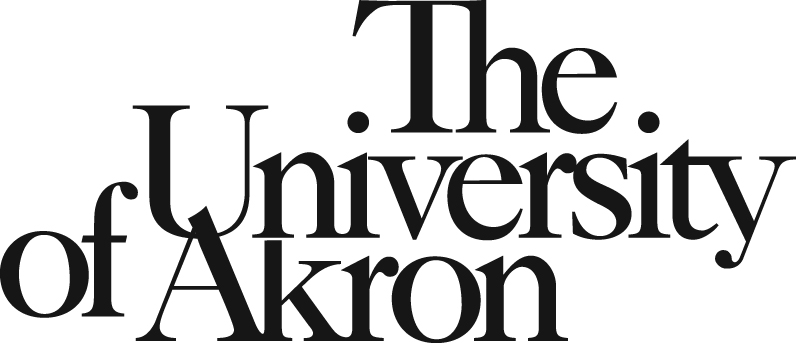 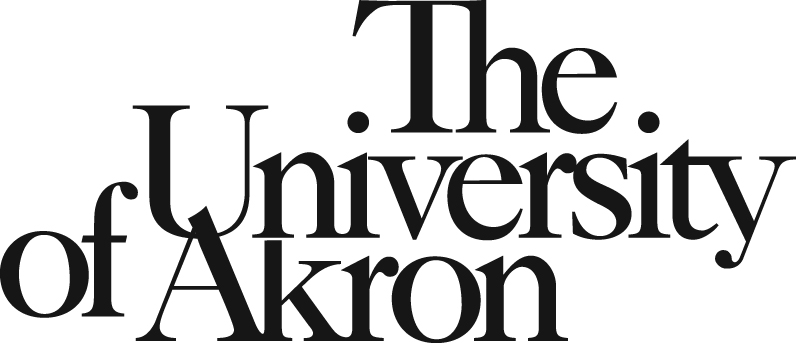 University Council Executive CommitteeUniversity Council Executive CommitteeUniversity Council Executive CommitteeUniversity Council Executive CommitteeUniversity Council Executive CommitteeUniversity Council Executive CommitteeMinutesMinutesMinutesapril 25, 20233:31-4:38 pmmicrosoft teamsMeeting called byMeeting called byTonia FerrellTonia FerrellTonia FerrellTonia FerrellType of meetingType of meetingMonthly MeetingMonthly MeetingMonthly MeetingMonthly MeetingPresiderPresiderTonia FerrellTonia FerrellTonia FerrellTonia FerrellNote takerNote takerHeather LoughneyHeather LoughneyHeather LoughneyHeather LoughneyAttendeesAttendeesAttendees:  Ed Evans, Tonia Ferrell, JP Garchar, Marjorie Hartleben, Kris Kraft, Nate Meeker, Benjamin Swanson, John WiencekAbsent with notice:  Jeanette CarsonAbsent without notice:  Attendees:  Ed Evans, Tonia Ferrell, JP Garchar, Marjorie Hartleben, Kris Kraft, Nate Meeker, Benjamin Swanson, John WiencekAbsent with notice:  Jeanette CarsonAbsent without notice:  Attendees:  Ed Evans, Tonia Ferrell, JP Garchar, Marjorie Hartleben, Kris Kraft, Nate Meeker, Benjamin Swanson, John WiencekAbsent with notice:  Jeanette CarsonAbsent without notice:  Attendees:  Ed Evans, Tonia Ferrell, JP Garchar, Marjorie Hartleben, Kris Kraft, Nate Meeker, Benjamin Swanson, John WiencekAbsent with notice:  Jeanette CarsonAbsent without notice:  Agenda topics:Agenda topics:Agenda topics:Agenda topics:Agenda topics:Agenda topics:call to ordercall to orderTonia ferrellThe chair called the meeting to order. The agenda was approved as distributed.The minutes of the March 28, 2023, meeting were approved as distributed.The chair called the meeting to order. The agenda was approved as distributed.The minutes of the March 28, 2023, meeting were approved as distributed.The chair called the meeting to order. The agenda was approved as distributed.The minutes of the March 28, 2023, meeting were approved as distributed.The chair called the meeting to order. The agenda was approved as distributed.The minutes of the March 28, 2023, meeting were approved as distributed.The chair called the meeting to order. The agenda was approved as distributed.The minutes of the March 28, 2023, meeting were approved as distributed.topic submissionstopic submissionsTonia ferrellNo new submissionsNo new submissionsNo new submissionsNo new submissionsNo new submissionsNo new submissionsUnfinished businessUnfinished businessTonia ferrellGuest speakers – no speaker for July.  August will be employee mental health; Tim McCarragher and Fi Sangganjanavanich to be invited to speak.  September will student mental health; Ali Doehring to be invited to speak.  October will be AKRs, invite provost fellows to speak.  November speaker will be the incoming dean of CHHS.  Future UCEC meetings there will be discussion about continuing guest speakers.   Guest speakers – no speaker for July.  August will be employee mental health; Tim McCarragher and Fi Sangganjanavanich to be invited to speak.  September will student mental health; Ali Doehring to be invited to speak.  October will be AKRs, invite provost fellows to speak.  November speaker will be the incoming dean of CHHS.  Future UCEC meetings there will be discussion about continuing guest speakers.   Guest speakers – no speaker for July.  August will be employee mental health; Tim McCarragher and Fi Sangganjanavanich to be invited to speak.  September will student mental health; Ali Doehring to be invited to speak.  October will be AKRs, invite provost fellows to speak.  November speaker will be the incoming dean of CHHS.  Future UCEC meetings there will be discussion about continuing guest speakers.   Guest speakers – no speaker for July.  August will be employee mental health; Tim McCarragher and Fi Sangganjanavanich to be invited to speak.  September will student mental health; Ali Doehring to be invited to speak.  October will be AKRs, invite provost fellows to speak.  November speaker will be the incoming dean of CHHS.  Future UCEC meetings there will be discussion about continuing guest speakers.   Guest speakers – no speaker for July.  August will be employee mental health; Tim McCarragher and Fi Sangganjanavanich to be invited to speak.  September will student mental health; Ali Doehring to be invited to speak.  October will be AKRs, invite provost fellows to speak.  November speaker will be the incoming dean of CHHS.  Future UCEC meetings there will be discussion about continuing guest speakers.   Guest speakers – no speaker for July.  August will be employee mental health; Tim McCarragher and Fi Sangganjanavanich to be invited to speak.  September will student mental health; Ali Doehring to be invited to speak.  October will be AKRs, invite provost fellows to speak.  November speaker will be the incoming dean of CHHS.  Future UCEC meetings there will be discussion about continuing guest speakers.   new businessnew businessTonia ferrellAgenda for the May 9, 2023 UC meeting was approved.The chair discussed Strategic Planning, discussions with the provost fellows last week, changes moving forward for UPG – to refocus UPG only UCEC members, provost fellows and the provost will be on UPG.  UPG will only meet a few times during the year to review plans, hear reports from fellows and to discuss goals and plans.  UCEC members could volunteer for collaboratives that are of interest or where the fellows need some help.  Plenty of opportunities for UCEC members to be involved.  Discussion of the new UPG continued with ideas on how to improve communication of the UPG idea out to the campus community.  Ideas included having UCEC members go out into the colleges to listen to ideas and questions and bring those back to the fellows.  Also discussed asking the fellows what they need help with and assisting them.  UC participation – discussion about UC meetings remaining virtual or moving back to in person.  Concerns about the lack of discussions in virtual meetings, that in person meetings could be better for interactions among members.  Concerns expressed about the issues with technology that are still a problem.  Discussion about possibly “livestreaming” the meetings for those who wish to log in to observe in Teams but move to in person for all UC members.  For now, there are two in person meetings scheduled, April and November.  The chair ended the discussion by saying that this conversation should continue over the summer, with a decision made on whether to return to in person meetings by September. Committee overlap – the chair met with Senate Chair Budd to discuss the two overlaps between UC Information Technology and FS Communications and Computer Technology committees and UC Student Engagement & Success and FS Student Affairs committees.  The chair indicated that the UC committee structure is strict on membership and would pose issues in combining committees.  The chair pointed out that it is illogical to have two committees doing the same work.  Perhaps the two similar committees could meet once during the semester to discuss goals and projects.  Discussion continued into the area of UC committee reporting; how well committees are posting their minutes after meetings and the timelines of reporting.  It was decided that Budget & Finance should report in March on budget assumptions, have CFO speak and give feedback to the CFO.  Present again in June on the proposed budget moving to Board of Trustees.  Talent Development and Human Resources should present once a semester on what they are working on.  They should be reporting on work with HR on performance and the tools coming in.  Clearer expectations of the reporting timelines also need to be communicated to them.  Discussion of training for committee leaders and what is expected from them. Marjorie Hartleben shared that the SEAC transition will mean that about 100 people will be moving into CPAC and bringing changes to the SEAC constituency as well as addition of bargaining unit staff to SEAC.  The chair indicated she had a discussion with Sarah Kelly and offered assistance of the UCEC in the transition.  Agenda for the May 9, 2023 UC meeting was approved.The chair discussed Strategic Planning, discussions with the provost fellows last week, changes moving forward for UPG – to refocus UPG only UCEC members, provost fellows and the provost will be on UPG.  UPG will only meet a few times during the year to review plans, hear reports from fellows and to discuss goals and plans.  UCEC members could volunteer for collaboratives that are of interest or where the fellows need some help.  Plenty of opportunities for UCEC members to be involved.  Discussion of the new UPG continued with ideas on how to improve communication of the UPG idea out to the campus community.  Ideas included having UCEC members go out into the colleges to listen to ideas and questions and bring those back to the fellows.  Also discussed asking the fellows what they need help with and assisting them.  UC participation – discussion about UC meetings remaining virtual or moving back to in person.  Concerns about the lack of discussions in virtual meetings, that in person meetings could be better for interactions among members.  Concerns expressed about the issues with technology that are still a problem.  Discussion about possibly “livestreaming” the meetings for those who wish to log in to observe in Teams but move to in person for all UC members.  For now, there are two in person meetings scheduled, April and November.  The chair ended the discussion by saying that this conversation should continue over the summer, with a decision made on whether to return to in person meetings by September. Committee overlap – the chair met with Senate Chair Budd to discuss the two overlaps between UC Information Technology and FS Communications and Computer Technology committees and UC Student Engagement & Success and FS Student Affairs committees.  The chair indicated that the UC committee structure is strict on membership and would pose issues in combining committees.  The chair pointed out that it is illogical to have two committees doing the same work.  Perhaps the two similar committees could meet once during the semester to discuss goals and projects.  Discussion continued into the area of UC committee reporting; how well committees are posting their minutes after meetings and the timelines of reporting.  It was decided that Budget & Finance should report in March on budget assumptions, have CFO speak and give feedback to the CFO.  Present again in June on the proposed budget moving to Board of Trustees.  Talent Development and Human Resources should present once a semester on what they are working on.  They should be reporting on work with HR on performance and the tools coming in.  Clearer expectations of the reporting timelines also need to be communicated to them.  Discussion of training for committee leaders and what is expected from them. Marjorie Hartleben shared that the SEAC transition will mean that about 100 people will be moving into CPAC and bringing changes to the SEAC constituency as well as addition of bargaining unit staff to SEAC.  The chair indicated she had a discussion with Sarah Kelly and offered assistance of the UCEC in the transition.  Agenda for the May 9, 2023 UC meeting was approved.The chair discussed Strategic Planning, discussions with the provost fellows last week, changes moving forward for UPG – to refocus UPG only UCEC members, provost fellows and the provost will be on UPG.  UPG will only meet a few times during the year to review plans, hear reports from fellows and to discuss goals and plans.  UCEC members could volunteer for collaboratives that are of interest or where the fellows need some help.  Plenty of opportunities for UCEC members to be involved.  Discussion of the new UPG continued with ideas on how to improve communication of the UPG idea out to the campus community.  Ideas included having UCEC members go out into the colleges to listen to ideas and questions and bring those back to the fellows.  Also discussed asking the fellows what they need help with and assisting them.  UC participation – discussion about UC meetings remaining virtual or moving back to in person.  Concerns about the lack of discussions in virtual meetings, that in person meetings could be better for interactions among members.  Concerns expressed about the issues with technology that are still a problem.  Discussion about possibly “livestreaming” the meetings for those who wish to log in to observe in Teams but move to in person for all UC members.  For now, there are two in person meetings scheduled, April and November.  The chair ended the discussion by saying that this conversation should continue over the summer, with a decision made on whether to return to in person meetings by September. Committee overlap – the chair met with Senate Chair Budd to discuss the two overlaps between UC Information Technology and FS Communications and Computer Technology committees and UC Student Engagement & Success and FS Student Affairs committees.  The chair indicated that the UC committee structure is strict on membership and would pose issues in combining committees.  The chair pointed out that it is illogical to have two committees doing the same work.  Perhaps the two similar committees could meet once during the semester to discuss goals and projects.  Discussion continued into the area of UC committee reporting; how well committees are posting their minutes after meetings and the timelines of reporting.  It was decided that Budget & Finance should report in March on budget assumptions, have CFO speak and give feedback to the CFO.  Present again in June on the proposed budget moving to Board of Trustees.  Talent Development and Human Resources should present once a semester on what they are working on.  They should be reporting on work with HR on performance and the tools coming in.  Clearer expectations of the reporting timelines also need to be communicated to them.  Discussion of training for committee leaders and what is expected from them. Marjorie Hartleben shared that the SEAC transition will mean that about 100 people will be moving into CPAC and bringing changes to the SEAC constituency as well as addition of bargaining unit staff to SEAC.  The chair indicated she had a discussion with Sarah Kelly and offered assistance of the UCEC in the transition.  Agenda for the May 9, 2023 UC meeting was approved.The chair discussed Strategic Planning, discussions with the provost fellows last week, changes moving forward for UPG – to refocus UPG only UCEC members, provost fellows and the provost will be on UPG.  UPG will only meet a few times during the year to review plans, hear reports from fellows and to discuss goals and plans.  UCEC members could volunteer for collaboratives that are of interest or where the fellows need some help.  Plenty of opportunities for UCEC members to be involved.  Discussion of the new UPG continued with ideas on how to improve communication of the UPG idea out to the campus community.  Ideas included having UCEC members go out into the colleges to listen to ideas and questions and bring those back to the fellows.  Also discussed asking the fellows what they need help with and assisting them.  UC participation – discussion about UC meetings remaining virtual or moving back to in person.  Concerns about the lack of discussions in virtual meetings, that in person meetings could be better for interactions among members.  Concerns expressed about the issues with technology that are still a problem.  Discussion about possibly “livestreaming” the meetings for those who wish to log in to observe in Teams but move to in person for all UC members.  For now, there are two in person meetings scheduled, April and November.  The chair ended the discussion by saying that this conversation should continue over the summer, with a decision made on whether to return to in person meetings by September. Committee overlap – the chair met with Senate Chair Budd to discuss the two overlaps between UC Information Technology and FS Communications and Computer Technology committees and UC Student Engagement & Success and FS Student Affairs committees.  The chair indicated that the UC committee structure is strict on membership and would pose issues in combining committees.  The chair pointed out that it is illogical to have two committees doing the same work.  Perhaps the two similar committees could meet once during the semester to discuss goals and projects.  Discussion continued into the area of UC committee reporting; how well committees are posting their minutes after meetings and the timelines of reporting.  It was decided that Budget & Finance should report in March on budget assumptions, have CFO speak and give feedback to the CFO.  Present again in June on the proposed budget moving to Board of Trustees.  Talent Development and Human Resources should present once a semester on what they are working on.  They should be reporting on work with HR on performance and the tools coming in.  Clearer expectations of the reporting timelines also need to be communicated to them.  Discussion of training for committee leaders and what is expected from them. Marjorie Hartleben shared that the SEAC transition will mean that about 100 people will be moving into CPAC and bringing changes to the SEAC constituency as well as addition of bargaining unit staff to SEAC.  The chair indicated she had a discussion with Sarah Kelly and offered assistance of the UCEC in the transition.  Agenda for the May 9, 2023 UC meeting was approved.The chair discussed Strategic Planning, discussions with the provost fellows last week, changes moving forward for UPG – to refocus UPG only UCEC members, provost fellows and the provost will be on UPG.  UPG will only meet a few times during the year to review plans, hear reports from fellows and to discuss goals and plans.  UCEC members could volunteer for collaboratives that are of interest or where the fellows need some help.  Plenty of opportunities for UCEC members to be involved.  Discussion of the new UPG continued with ideas on how to improve communication of the UPG idea out to the campus community.  Ideas included having UCEC members go out into the colleges to listen to ideas and questions and bring those back to the fellows.  Also discussed asking the fellows what they need help with and assisting them.  UC participation – discussion about UC meetings remaining virtual or moving back to in person.  Concerns about the lack of discussions in virtual meetings, that in person meetings could be better for interactions among members.  Concerns expressed about the issues with technology that are still a problem.  Discussion about possibly “livestreaming” the meetings for those who wish to log in to observe in Teams but move to in person for all UC members.  For now, there are two in person meetings scheduled, April and November.  The chair ended the discussion by saying that this conversation should continue over the summer, with a decision made on whether to return to in person meetings by September. Committee overlap – the chair met with Senate Chair Budd to discuss the two overlaps between UC Information Technology and FS Communications and Computer Technology committees and UC Student Engagement & Success and FS Student Affairs committees.  The chair indicated that the UC committee structure is strict on membership and would pose issues in combining committees.  The chair pointed out that it is illogical to have two committees doing the same work.  Perhaps the two similar committees could meet once during the semester to discuss goals and projects.  Discussion continued into the area of UC committee reporting; how well committees are posting their minutes after meetings and the timelines of reporting.  It was decided that Budget & Finance should report in March on budget assumptions, have CFO speak and give feedback to the CFO.  Present again in June on the proposed budget moving to Board of Trustees.  Talent Development and Human Resources should present once a semester on what they are working on.  They should be reporting on work with HR on performance and the tools coming in.  Clearer expectations of the reporting timelines also need to be communicated to them.  Discussion of training for committee leaders and what is expected from them. Marjorie Hartleben shared that the SEAC transition will mean that about 100 people will be moving into CPAC and bringing changes to the SEAC constituency as well as addition of bargaining unit staff to SEAC.  The chair indicated she had a discussion with Sarah Kelly and offered assistance of the UCEC in the transition.  Agenda for the May 9, 2023 UC meeting was approved.The chair discussed Strategic Planning, discussions with the provost fellows last week, changes moving forward for UPG – to refocus UPG only UCEC members, provost fellows and the provost will be on UPG.  UPG will only meet a few times during the year to review plans, hear reports from fellows and to discuss goals and plans.  UCEC members could volunteer for collaboratives that are of interest or where the fellows need some help.  Plenty of opportunities for UCEC members to be involved.  Discussion of the new UPG continued with ideas on how to improve communication of the UPG idea out to the campus community.  Ideas included having UCEC members go out into the colleges to listen to ideas and questions and bring those back to the fellows.  Also discussed asking the fellows what they need help with and assisting them.  UC participation – discussion about UC meetings remaining virtual or moving back to in person.  Concerns about the lack of discussions in virtual meetings, that in person meetings could be better for interactions among members.  Concerns expressed about the issues with technology that are still a problem.  Discussion about possibly “livestreaming” the meetings for those who wish to log in to observe in Teams but move to in person for all UC members.  For now, there are two in person meetings scheduled, April and November.  The chair ended the discussion by saying that this conversation should continue over the summer, with a decision made on whether to return to in person meetings by September. Committee overlap – the chair met with Senate Chair Budd to discuss the two overlaps between UC Information Technology and FS Communications and Computer Technology committees and UC Student Engagement & Success and FS Student Affairs committees.  The chair indicated that the UC committee structure is strict on membership and would pose issues in combining committees.  The chair pointed out that it is illogical to have two committees doing the same work.  Perhaps the two similar committees could meet once during the semester to discuss goals and projects.  Discussion continued into the area of UC committee reporting; how well committees are posting their minutes after meetings and the timelines of reporting.  It was decided that Budget & Finance should report in March on budget assumptions, have CFO speak and give feedback to the CFO.  Present again in June on the proposed budget moving to Board of Trustees.  Talent Development and Human Resources should present once a semester on what they are working on.  They should be reporting on work with HR on performance and the tools coming in.  Clearer expectations of the reporting timelines also need to be communicated to them.  Discussion of training for committee leaders and what is expected from them. Marjorie Hartleben shared that the SEAC transition will mean that about 100 people will be moving into CPAC and bringing changes to the SEAC constituency as well as addition of bargaining unit staff to SEAC.  The chair indicated she had a discussion with Sarah Kelly and offered assistance of the UCEC in the transition.  good of the ordergood of the orderTonia ferrellSpringFest is this Friday, will most likely be held indoors due to forecast.USG President Garchar indicated that the incoming USG President, Alia Baig would be attending the next UCEC meeting and thanked the UCEC for the work with him and USG this past year.  The chair thanked Garchar for his great work this year.GSG President Swanson also indicated that this would be his last meeting as well and that the incoming president would attend UCEC next month.  The chair also thanked Swanson for his work during this past year.  The meeting was adjourned at 4:38 pm.SpringFest is this Friday, will most likely be held indoors due to forecast.USG President Garchar indicated that the incoming USG President, Alia Baig would be attending the next UCEC meeting and thanked the UCEC for the work with him and USG this past year.  The chair thanked Garchar for his great work this year.GSG President Swanson also indicated that this would be his last meeting as well and that the incoming president would attend UCEC next month.  The chair also thanked Swanson for his work during this past year.  The meeting was adjourned at 4:38 pm.SpringFest is this Friday, will most likely be held indoors due to forecast.USG President Garchar indicated that the incoming USG President, Alia Baig would be attending the next UCEC meeting and thanked the UCEC for the work with him and USG this past year.  The chair thanked Garchar for his great work this year.GSG President Swanson also indicated that this would be his last meeting as well and that the incoming president would attend UCEC next month.  The chair also thanked Swanson for his work during this past year.  The meeting was adjourned at 4:38 pm.SpringFest is this Friday, will most likely be held indoors due to forecast.USG President Garchar indicated that the incoming USG President, Alia Baig would be attending the next UCEC meeting and thanked the UCEC for the work with him and USG this past year.  The chair thanked Garchar for his great work this year.GSG President Swanson also indicated that this would be his last meeting as well and that the incoming president would attend UCEC next month.  The chair also thanked Swanson for his work during this past year.  The meeting was adjourned at 4:38 pm.SpringFest is this Friday, will most likely be held indoors due to forecast.USG President Garchar indicated that the incoming USG President, Alia Baig would be attending the next UCEC meeting and thanked the UCEC for the work with him and USG this past year.  The chair thanked Garchar for his great work this year.GSG President Swanson also indicated that this would be his last meeting as well and that the incoming president would attend UCEC next month.  The chair also thanked Swanson for his work during this past year.  The meeting was adjourned at 4:38 pm.SpringFest is this Friday, will most likely be held indoors due to forecast.USG President Garchar indicated that the incoming USG President, Alia Baig would be attending the next UCEC meeting and thanked the UCEC for the work with him and USG this past year.  The chair thanked Garchar for his great work this year.GSG President Swanson also indicated that this would be his last meeting as well and that the incoming president would attend UCEC next month.  The chair also thanked Swanson for his work during this past year.  The meeting was adjourned at 4:38 pm.